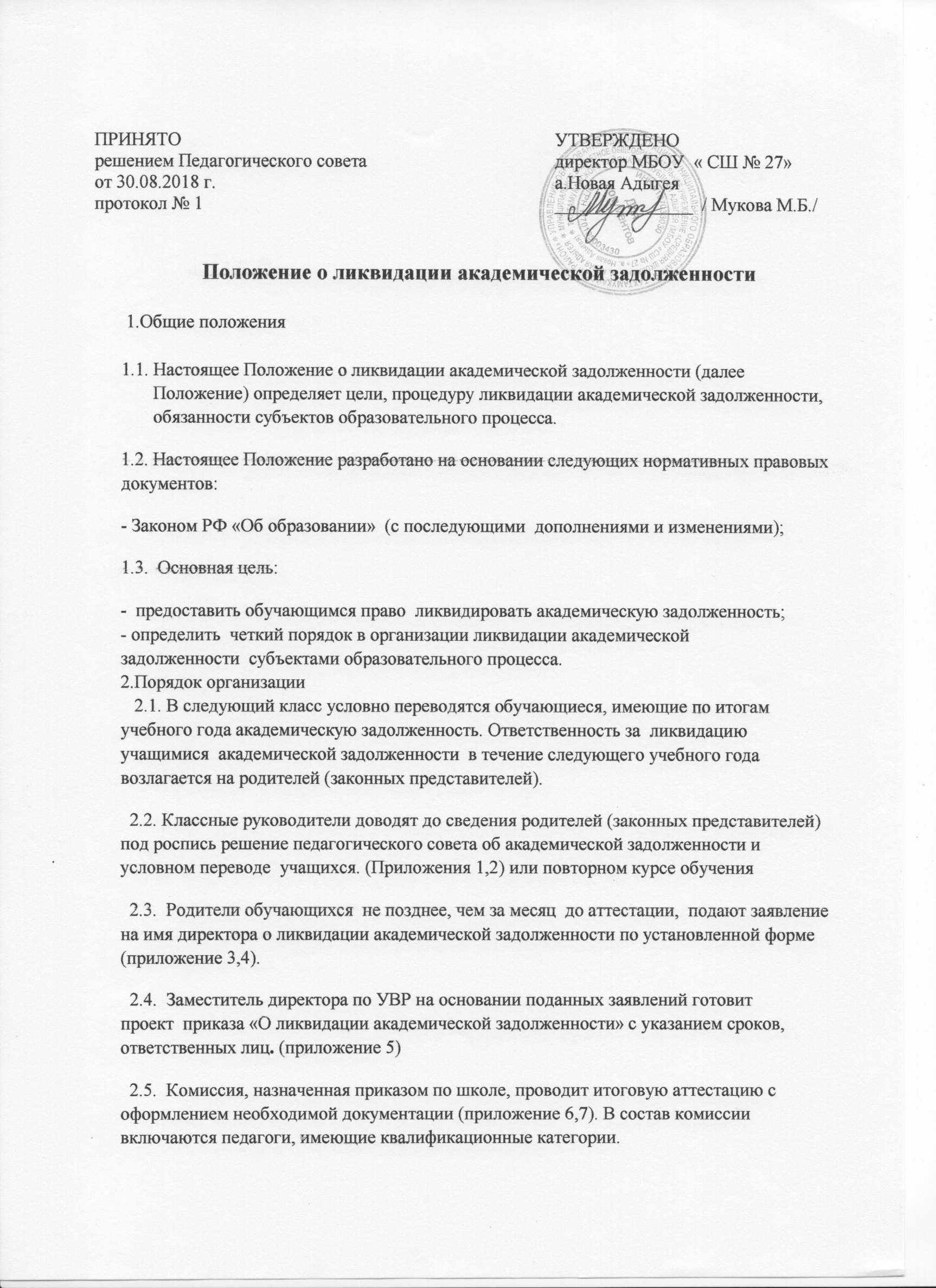   2.6.  По окончании работы комиссии издается приказ по школе  «О  результатах  ликвидации академической задолженности», результаты успешной аттестации заносятся  в журналы и личные дела учащихся.(приложение 8,9).3.Права и обязанности субъектов образовательного процесса.3.1   Родители (законные представители):-  подают на имя директора заявление  о ликвидации академической задолженности  с указанием примерных сроков аттестации;-  несут ответственность за  выполнение учащимся задания, полученного по письменному заявлению, для подготовки  к аттестации;-  несут ответственность за выполнение учащимся  сроков ликвидации академической задолженности, установленных приказом по школе.3.2.  Обучающийся:3.2.1. имеет право (по письменному заявлению родителей):- на аттестацию по ликвидации академической задолженности в течение учебного года; -получить  по запросу  дополнительное задание для подготовки к  аттестации; -получить необходимые консультации  (в пределах двух учебных часов перед  аттестацией); - на повторную аттестацию в случае неудовлетворительных результатов   после первого испытания.3.2.2.   обучающийся обязан:- выполнить полученное для подготовки  к  аттестации   задание;- в соответствии со сроками   сдать  академическую задолженность.3.3.   Классный руководитель обязан: - довести под роспись  до сведения родителей (законных представителей) содержание Положения о ликвидации академической задолженности (приложение 9).; - организовать сбор заявлений на ликвидацию академической задолженности и передать заместителю директора по УР;- довести до сведения родителей (законных представителей) и обучающихся  содержание изданных приказов;- при условии   положительной  аттестации в журнале и личном деле обучающегося оформить запись следующего содержания: по данному предмету ставить   в клетке рядом с неудовлетворительной отметкой отметку, полученную  при аттестации, в нижней части страницы делается запись:«Академическая задолженность по________________  ликвидирована                                                                                                        ( предмет)       Отметка _____   ( ______________________  )Приказ № ____от___________________________                                                                    (дата внесения записи) Классный руководитель ___________________/__________________________/ Запись заверяется печатью.3.4.  Учитель – предметник обязан:- на основе приказа по школе  сформировать пакет заданий для подготовки к  итоговой аттестации;- приготовить и сдать  текст контрольного задания  председателю комиссии для утверждения за 3 дня до аттестации;- провести  по запросу   необходимые консультации  (в пределах двух учебных часов перед  аттестацией). 3.5.   Председатель комиссии:- утверждает контрольное задание  для итоговой аттестации;- организовывает работу аттестационной комиссии в указанные сроки:  -контролирует присутствие членов комиссии; -готовит для проведения аттестации  протокол -текст задания; - несет ответственность за правильное оформление  протокола, объективную и качественную проверку работы, выставления отметки  в работе и протоколе  с текстовой расшифровкой и росписями всех членов комиссии (приложение 10).3.7.   Члены комиссии:- присутствуют    в соответствии со сроками на аттестации;- осуществляют контроль за  соблюдением требований к проведению аттестации;- проверяют в соответствии с нормативами работу, оценивают, заверяют собственной росписью.Приложение 1МУНИЦИПАЛЬНОЕ БЮДЖЕТНОЕ  ОБЩЕОБРАЗОВАТЕЛЬНОЕ УЧРЕЖДЕНИЕ« СРЕДНЯЯ  ШКОЛА  № 27» а.НОВАЯ АДЫГЕЯИ З В Е Щ Е Н И Е Уважаемые__________________________________________________________________                                                               (ФИО родителей)  Доводим до Вашего сведения, что ваш   сын    /дочь/ _____________________________________________________________________________                                                              (ФИО обучающегося)учени ___  ______   класса, по итогам   20__  – 20__   учебного года имеет неудовлетворительные оценки   по _____________________________________________________________________________и решением педагогического совета  в следующий класс переводится условно, с академической задолженностью по _____________________________________________________________________в соответствии с законом РФ «Об образовании»    и «Положением о ликвидации академической задолженности».Учащийся имеет право (по желанию и письменному заявлению родителей)на аттестацию по ликвидации академической задолженности-   в  период  учебного года и аттестацию в течение учебного года до ___________,-   получить по запросу  дополнительное задание для подготовки к  аттестации,-   получить необходимые консультации  (в пределах двух учебных часов перед  аттестацией),- по желанию и письменному заявлению родителей на повторную аттестацию в случае неудовлетворительных результатов   после первого испытания,Классный руководитель:Ознакомлен _______________________         Роспись родителей:   _______________ /______________/                                      (дата)          Дополнительное задание для подготовки к  аттестации по ликвидации академической задолженности  получено. Роспись родителей:   _______________ /______________/Приложение 2МУНИЦИПАЛЬНОЕ БЮДЖЕТНОЕ  ОБЩЕОБРАЗОВАТЕЛЬНОЕ УЧРЕЖДЕНИЕ« СРЕДНЯЯ  ШКОЛА  № 27» а.НОВАЯ АДЫГЕЯ И З В Е Щ Е Н И Е  Уважаемые___________________________________________________________________                                                               (ФИО родителей) Доводим до Вашего сведения, что ваш   сын    /дочь/ _____________________________________________________________________________                                                                (ФИО обучающегося)учени ___  ______   класса, по итогам   20__  – 20__   учебного года имеет неудовлетворительные оценки   по _____________________________________________________________________________и решением педагогического совета,   в соответствии со ст. 58  Закона РФ «Об образовании» оставлен на повторный курс обучения в ______ классеКлассный руководитель: _________________ /_________________________/Ознакомлен  _________________       Подпись родителей: _________/__________________/                                  (дата)                    Приложение 3 Директору МБОУ «СШ № 27» а.Новая Адыгея ________________ ______________________________________________________________  (ФИО родителей)ЗАЯВЛЕНИЕПрошу  выдать задания для подготовки к аттестации  по ликвидации академической задолженности   по   предмету ______________________   за      курс _________________ класса  сыну (дочери) _____________________________________________________________________________,обучающемуся     _______   класса.Дата «____»_____________ 20__г.Роспись_________________ / _____________________      /____________________________________________________________________________Задания для подготовки к аттестации  по ликвидации академической задолженности получены. За выполнение обучающимся  полученного задания для подготовки  к   аттестации несу ответственность.Дата «____»_____________ 20__г.Подппись_________________ / _____________________      /Приложение 4Директору МБОУ «СШ № 27» а.Новая Адыгея _______________ ________________________________________________________________ЗАЯВЛЕНИЕПрошу разрешить ликвидировать академическую задолженность  по предмету _______________________ за  курс __________класса  сыну (дочери) _________________________________________________________________________, обучающемуся     ________ класса .  Примерные сроки  сдачи  задолженности     ___________________________________Дата «____»_____________ 20 __г.Подпись_________________ / _____________________      /МУНИЦИПАЛЬНОЕ БЮДЖЕТНОЕ  ОБЩЕОБРАЗОВАТЕЛЬНОЕ УЧРЕЖДЕНИЕ«СРЕДНЯЯ ШКОЛА  № 27» а.НОВАЯ АДЫГЕЯПРИКАЗ«____»__________  20__ г.                                                                                             №___О ликвидации академической задолженности По итогам  2018- 2019  учебного  года  имеет  академическую задолженность по математике, русскому языку за курс 3 класса: ____________Шеуджен Аскер Адамович _____________________________На основании  закона РФ «Об образовании»  (ст.58), Порядка  ликвидации академической задолженности, согласно поданного заявленияПРИКАЗЫВАЮ:                 1.  Разрешить ликвидировать  академическую задолженность по математике, русскому языку, окружающему миру за курс 3 класса учащемуся, условно переведенному в 3 класс на основании выписки из приказа №313 от 31.05.2019 г.               2.  Классному руководителю 4 Г класса Савватеевой И.Г. довести данный приказ до сведения родителей и учащихся.               3.   Утвердить состав  комиссии  по проведению аттестации обучающихся, имеющих академическую задолженность 4.  Ответственность за  организацию работы комиссии, проверку работ, подготовку протокола  возложить  на председателя комиссии. 5.   Контроль за исполнением приказа возложить на заместителя директора по УВР Ермоленко О.А.Директор школы:   				Галамова М.А. Приложение 6Директору МБОУ «СШ № 27» а.Новая Адыгея ______________ __________________________________________________________________________  (ФИО родителей)Задания для подготовки к аттестации  по ликвидации академической задолженности  по _________________________  за курс ____ класса  для ___________________________________________________________________________                                                                                          (фамилия ученика) получены.Дата «___»______________20   __г.Роспись _________________________  /___________________________ /МУНИЦИПАЛЬНОЕ БЮДЖЕТНОЕ  ОБЩЕОБРАЗОВАТЕЛЬНОЕ УЧРЕЖДЕНИЕ«СРЕДНЯЯ ШКОЛА  № 27» а.НОВАЯ АДЫГЕЯПРИКАЗ«____»_____________  20__ г.                                                                                          № ____О результатах  ликвидацииакадемической задолженностиВ соответствии с приказом  на основании результатов  аттестации по ликвидации академической задолженностиПРИКАЗЫВАЮ:1.  Считать ликвидировавшими академическую задолженность следующих учащихся:2.  Классному руководителю Савватеевой И.Г.:2.1.Внести  в личное дело соответствующую запись о ликвидации академической задолженности по русскому языку за курс 3 класса;2.2.Довести данный приказ до сведения родителей и учащихся.3.    Контроль за исполнением приказа возложить на заместителя директора по УВР Ермоленко О.А.Директор школы:           				Галамова М.А.МУНИЦИПАЛЬНОЕ БЮДЖЕТНОЕ  ОБЩЕОБРАЗОВАТЕЛЬНОЕ УЧРЕЖДЕНИЕ«СРЕДНЯЯ ШКОЛА  № 27» а. НОВАЯ АДЫГЕЯПРОТОКОЛЛиквидации  академической задолженности    Ф.И.О. председателя комиссии: _____Ермоленко Оксана Аскеровна ___________Ф.И.О. членов комиссии:        _______Савватеева Ирина Геннадьевна_____________________________________________Авджян Татьяна Юрьевна__________ Форма проведения:     _________контрольное списывание________________________(Пакет с материалом прилагается к протоколу).На аттестацию явились допущенных  к нему __1__ человек.Не  явилось __0__ человек.Аттестация началась в _13_ч. _00_мин., закончилась в_14__ ч _00_  мин.Особые отметки членов комиссии  об оценке ответов  отдельных учащихся_____нет__________________________________________________________________________________Запись о  случаях нарушения установленного  порядка экзамена и решения комиссии: ____нет____________________________________________________________________________________________________________________________________________________Дата проведения экзамена: ___21 октября________   2019   г.Дата внесения  в протокол  оценок:  __21 октября__ 2019    г.Председатель экзаменационной комиссии: __________________ /__Ермоленко О.А._/  Члены комиссии                 _____________________ /______Савватеева И.Г.___________/                                              ______________________/_____ Авджян Т.Ю.__________/Приложение 9МУНИЦИПАЛЬНОЕ БЮДЖЕТНОЕ  ОБЩЕОБРАЗОВАТЕЛЬНОЕ УЧРЕЖДЕНИЕ«СРЕДНЯЯ ШКОЛА  № 27» а.НОВАЯ АДЫГЕЯИ З В Е Щ Е Н И Е Уважаемые___________________________________________________________________                                                               (ФИО родителей)  Доводим до Вашего сведения, что ваш   сын    /дочь/ _____________________________________________________________________________                                                                  (ФИО обучающегося)учени ___  ______   класса, по итогам   20__  – 20__   учебного года имеет неудовлетворительные оценки   по ____________________________________________________________________________и решением педагогического совета ему /ей/  продлены сроки окончания учебного года.Ответственность за  ликвидацию учащимися  академической задолженности и посещение занятий по расписанию   возлагается на родителей (законных представителей).Обучающемуся  предоставляется возможность ликвидировать академическую задолженность в течение следующего учебного года.Классный руководитель: _________________ /_________________________/Ознакомлен  _________________          Роспись родителей:_____________ /______________________/                        (дата)          С расписанием занятий и  сроками  сдачи  академической задолженности ознакомлены.Ознакомлен  ______________          Роспись родителей:________________  /______________________/                        (дата)          Приложение 10МУНИЦИПАЛЬНОЕ БЮДЖЕТНОЕ  ОБЩЕОБРАЗОВАТЕЛЬНОЕ УЧРЕЖДЕНИЕ«СРЕДНЯЯ ШКОЛА  № 27» а.НОВАЯ АДЫГЕЯИ З В Е Щ Е Н И ЕУважаемые____________________________________________________________________(Ф.И.О. родителей) Доводим до Вашего сведения, что ваш   сын    /дочь /____________________________________________________________________________________________________________(Ф.И.О. обучающегося)учении ___  ______   класса, по итогам   20__  – 20__   учебного года имеет неудовлетворительные оценки   по ___________________________________________________и решением педагогического совета в соответствии со статьей 58 закона РФ  «Об образовании»  оставлен __    на повторный курс обучения в  _____ классе.  На основании ст. 58. обучающиеся, не освоившие программу  учебного года по двум и более предметам  по усмотрению родителей (законных представителей )-  оставляются на повторное обучение;-  продолжают обучение в иной форме.Ваше решение  выразите в форме заявления на имя директора школы.Классный руководитель: _________________ /_________________________/Ознакомлен  _____________  Роспись родителей:_____________  /____________________/                             (дата)№ п/пФ. И. О. учащегосяКлассЗадолженность по предметуСрок сдачи1.Шеуджен Аскер Адамович4Математика23.10.2019 г.2.Шеуджен Аскер Адамович4Русский язык18.10.2019 г.3.Шеуджен Аскер Адамович4Литературное чтение21.10.2019 г.4.Шеуджен Аскер Адамович4Окружающий мир21.10.2019 г.5.Шеуджен Аскер Адамович4Музыка14.10.2019 г.6.Шеуджен Аскер Адамович4Физическая культура16.10.2019 г.7.Шеуджен Аскер Адамович4Изобразительное искусство17.10.2019 г.8.Шеуджен Аскер Адамович4Технология14.10.2019 г.№п/пПредседатель комиссииЧлены комиссииКлассПредметСрок сдачи1. Ермоленко О.А.Савватеева И.Г.Авджян Т.Ю.4МатематикаРусский языкЛитературное чтениеОкружающий мирМузыкаФизическая культураИзобразительное искусствоТехнология23.10.2019 18.10.201921.10.201921.10.201914.10.201916.10.201917.10.201914.10.2019п/пФ.И.О.класспредметИтоговаяоценка1Шеуджен Аскер3Литературное чтение3 (удовлетв)№Ф.И.О.предмет классгодовая оценкаоценка за аттестациюитоговая оценка1.Шеуджен АскерЛитературное чтение4не аттестован3 (удовл)3 (удовл)